ALCALDIA MUNICIPAL DE USULUTÁN Entrega de árboles maderables y frutales a las ADESCOS de las Colonias San José y Colonia Concepción de María de Usulután, para que puedan ser plantados en la referido Comunidad. Visita las instalaciones del Centro de Gobierno Municipal y llévate gratis uno de estos árboles colabora reforestando tu comunidad.Fecha de ejecución: 26 de junio de 2020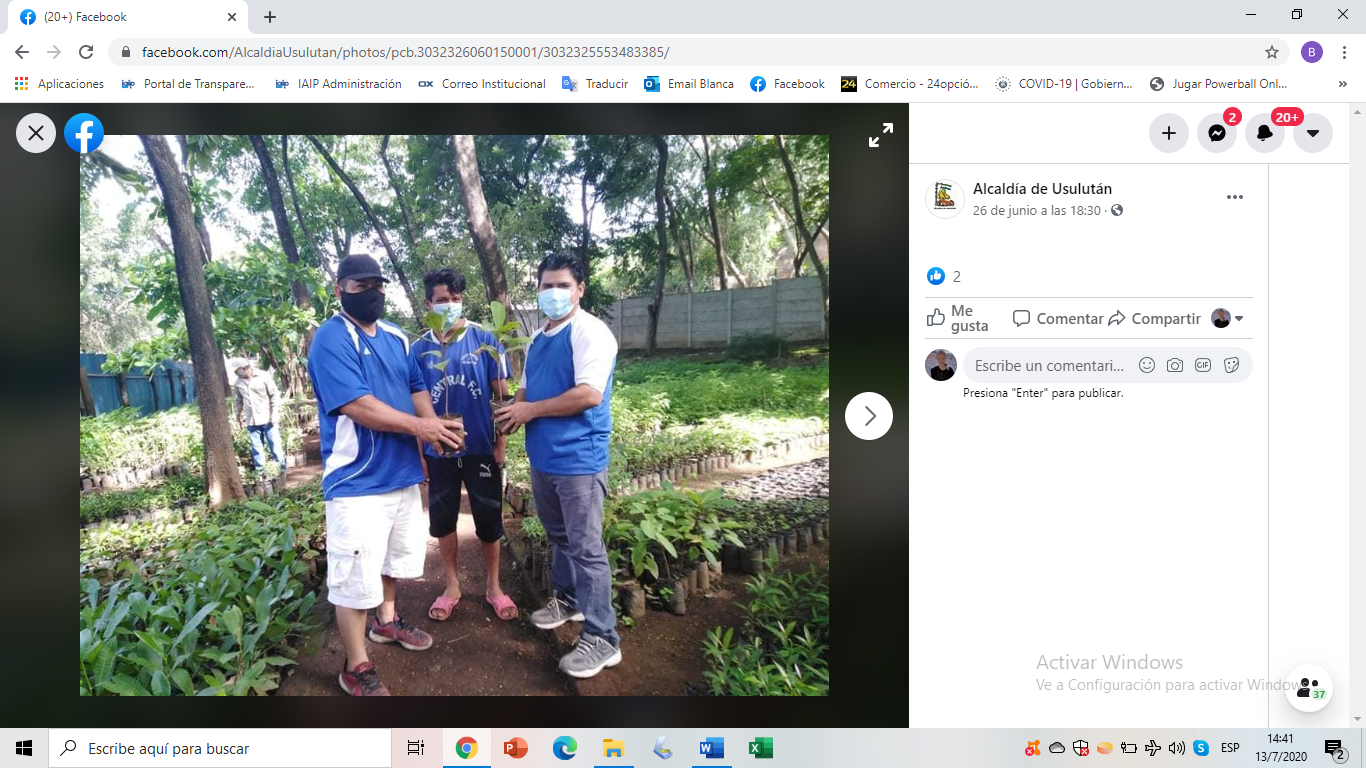 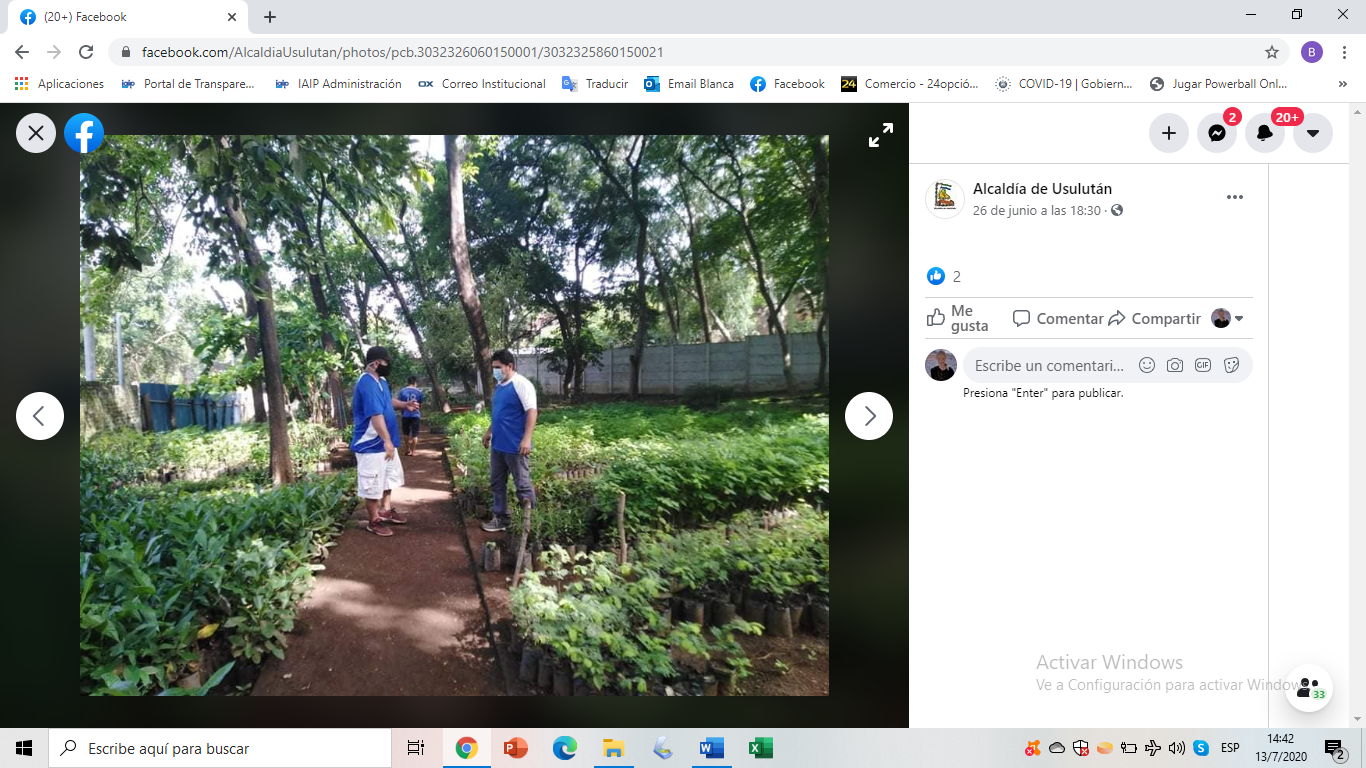 